中信证券股份有限公司宁波分公司咨询电话：0574-87033718联系人：祝军13586686257（HR）简历初审：zhujun6@citics.com中信证券2021年校园招聘简章一、公司简介中信证券股份有限公司（简称“中信证券”，A股代码“600030”、H股代码“6030”）成立于1995年10月，2003年在上海证券交易所挂牌上市交易，2011年在香港联合交易所挂牌上市交易，是中国第一家A+H股上市的证券公司。中信证券业务范围涵盖证券、基金、期货、直接投资、产业基金和大宗商品等多个领域，各项业务均排名行业前列。2019年末，中信证券总资产7,917亿元，归属母公司净资产1,616亿元。2019年度公司营业收入431亿元，归属母公司净利润122亿元，均排名行业第一。目前公司拥有32个部门及业务线，7家主要一级子公司，分支机构遍布全球13个国家，包括中国境内31个省、自治区、直辖市，全系统员工总数为1.8万人。华夏基金、中信期货、金石投资等主要子公司都在各自行业中保持领先地位。中信证券在国内市场积累了广泛的声誉和品牌优势，多年来获得亚洲货币、英国金融时报、福布斯、沪深证券交易所等境内外机构颁发的各类奖项。中信证券经纪业务全面向财富管理转型升级，建立中信证券财富管理发展模式，贯彻以客户为中心的经营理念和帮助客户实现资产保值增值的经营宗旨，为客户提供交易服务、投资理财、财富配置及传承等综合金融解决方案。目前，累计客户总数近1,030万户，托管客户资产近6万亿，经纪业务拥有400余家分支机构。目前，公司在浙江区域设有浙江分公司及6家二级分公司（宁波分公司、温州分公司、嘉兴分公司、台州分公司、绍兴分公司、金华分公司）、59家营业部。其中，浙江分公司负责在浙江区域所有分支机构的管理。截至2019年末，浙江分公司客户数256万，证券托管总额6803亿。全年净收入21.77亿；全年净利润10.45亿。公司在区域市场（浙江省）交易量市场份额连续十余年排名第一。二、2021年分支机构校园招聘安排（一）招聘需求1.招聘机构：浙江辖区分支机构2.工作地点：覆盖浙江全省（杭州、富阳、临安、临平、萧山、滨江、湖州、桐庐、长兴、海盐、嘉兴、平湖、海宁、嘉善、桐乡、义乌、浦江、金华、永康、衢州、东阳、宁波、余姚、奉化、慈溪、温州、乐清、丽水、瑞安、温岭、台州、玉环、临海、路桥、诸暨、绍兴、嵊州、上虞、宁海）（二）招聘对象1.2021年春季、夏季应届毕业的国内高校全日制本科及以上学历毕业生；2.2020年6月至2021年6月期间应届毕业且取得海外学历学位认证的海外高校本科及以上学历毕业生。（三）招聘职位（四）招聘流程1.宣讲与网申（9月上旬-11月底）候选人可登陆中信证券股份有限公司官网（http://www.cs.ecitic.com/newsite/）-加入我们-分支机构校园招聘-浙江分公司，网申投递简历。2.简历筛选（10月上旬-12月中旬）根据应聘者综合背景与应聘岗位的匹配度进行初步筛选。3.在线测评与面试（10月上旬-12月底）对于符合岗位任职基本要求的应聘者，需参加公司组织的在线测评与面试考察。4.实习考察（11月上旬-2021年1月底）通过甄选流程的应聘者，进入分支机构进行实习，深入了解公司文化及业务特点。5.发放录用通知（2021年1月）（五）常见问题解答Q:请问后续职业发展路径如何？A:公司与每一名通过录用入职的员工签订正式劳动合同，结合专业、管理双通道发展路径，安排分（子）公司、总部等轮岗学习机会，实现未来纵向与横向的多元化发展。Q:请问培训培养体系如何？A:针对分支机构培训生，公司统一安排专属18个月的培养期。培养期内定制丰富的培训培养方案，定期线下线上培训，导师制一对一辅导等。同时安排线上、线下各类课程，从专业知识到工作技能，让你与公司一起成长。Q:请问薪酬福利方面是怎么样的？A:极具竞争力的市场化薪酬标准，完备的绩效激励体系；五险二金及个性化福利；带薪年假，除法定节假日外，还可享受证券人专属的证券休市假。Q:个性化福利体系具体指？A:佳节福利线上领取邮寄到家、补充医疗报销、餐补、通讯补贴、工会福利、开工利是、线上健康咨询等，全方位贴心关爱。（疫情期间还有各类防护用品）Q:请问本次招聘职位对专业有什么限制或者要求吗？A:中信证券分支机构2021年校园招聘不限专业，更重视学习能力与岗位匹配度，最重要的是你对金融有热爱。Q:请问公司未来的成长环境如何？A：宽广稳定的平台机会更多，多年校园招聘传统有更多志同道合的“奋斗者”；金融氛围浓厚，客户基础坚实，职业发展明晰，用广阔前景为你提供更大的舞台。Q:如何了解更多公司及岗位介绍？A:各分支机构都安排了线上线下双选会、宣讲会，请积极关注学校双选会、中信证券官网、中信证券招聘公众号等官方信息，也可在面试后同HR直接沟通。Q:请问每个人可以投递几个志愿？A:每人只有两个志愿可以选择，第一志愿优先。Q:请问投递简历后过久会有回复？A:一般情况下1-2周内就会通过邮箱通知安排，你预留的邮箱非常重要，请持续关注。（六）申请方式有意者请登陆中信证券股份有限公司官网（https://www.citics.com/newsite/）-加入我们-分支机构校园招聘-浙江分公司进行，在线申请，网申系统已于9月16日开放。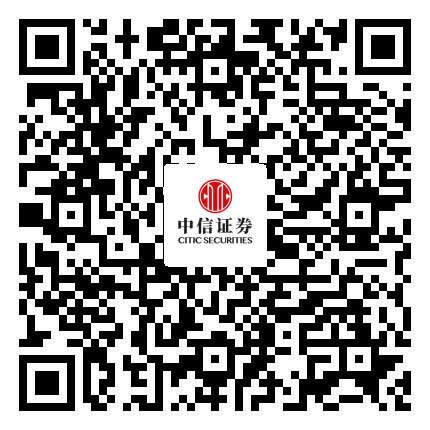 （简历快速投递入口）（七）投递注意事项1.推荐使用IE、Chrome、Firefox等浏览器登录进行网申。2.每位应聘者限投2个岗位，以本人有效身份证件号码（中国大陆居民必须使用身份证号码）为准，多投岗位无效。完成岗位应聘后，将无法更改应聘岗位，务必谨慎操作。岗位投递前注意区分招聘分支机构、工作地点和招聘岗位，慎重选择应聘岗位。3.我司会通过短信、电话、邮件等方式通知测评和面试安排，请确保填写的手机号码准确并保持畅通状态，且手机号码必须是中国大陆的运营商（中国移动、中国联通、中国电信）；邮箱推荐使用163、126邮箱；不推荐使用edu后缀、gmail、QQ等邮箱，以免出现邮件通知退信或拦截的情况。4.应聘者应对申请资料信息的真实性负责。如与事实不符，我司有权取消其应聘资格，解除相关协议约定。5.我司从未成立或委托成立任何考试中心、命题中心等机构或类似机构，从未编辑或出版过任何校园招聘考试参考资料，从未向任何机构提供过校园招聘考试相关的资料和信息。6.我司从未委托任何机构及个人以中介形式内部推荐全职工作，公司招聘官网为本次校园招聘简历接收的唯一官方渠道。7.中信证券股份有限公司对本次招聘享有最终解释权。职位职责任职要求培训生专注证券投资相关的客户开发与服务、金融产品销售以及其他投融资和资本中介业务，为全球客户提供财富保值增值的全方位金融服务。1、全日制本科及以上学历应届毕业生；2、热爱证券行业，人际通达，能够承受一定的工作压力，具备业务开拓能力和团队协作能力；3、无违法违规记录，具备良好的职业道德与专业素质，已取得证券从业资格优先。